NOC	EUR/44A27/1第189号决议（2018年，迪拜，修订版）协助成员国打击和遏制盗窃移动设备的行为国际电信联盟全权代表大会（2018年，迪拜），理由：	欧洲认为这项决议有效适用。我们建议不对它进行修改，因为我们看不到任何启动该案文修改的理由。______________全权代表大会（PP-22）
2022年9月26日-10月14日，布加勒斯特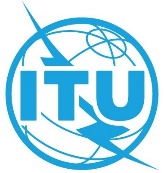 全体会议文件 44 (Add.27)-C2022年8月23日原文：英文欧洲邮电主管部门大会（CEPT）成员国欧洲邮电主管部门大会（CEPT）成员国ECP 23 – 不修改第189号决议：ECP 23 – 不修改第189号决议：协助成员国打击和遏制盗窃移动设备的行为协助成员国打击和遏制盗窃移动设备的行为